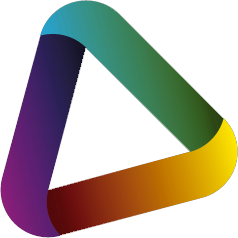 La società:Adaxi nasce da una profonda coscienza e conoscenza dello strumento informatico, con particolare attenzione al settore della consulenza.
Si avvale di competenze decennali e di giovani intuizioni, risultato della collaborazione tra persone specializzate nel settore e della congiunzione di idee, per la creazione di uno strumento "vivo" capace di adattarsi alle nascenti esigenze sociali ed aziendali, in un ambito così permeante del nostro tempo.

In particolare, Adaxi ha per oggetto sociale le seguenti attività:

- Prestazione di servizi nel campo dell'informatica e della tecnologia multimediale: studio, realizzazione e assistenza di pacchetti applicativi informatici;
- Realizzazione,commercializzazione e distribuzione di programmi software e siti web;
- Assistenza e supporto per l’organizzazione informatica e telematica di aziende ed enti;
- Realizzazione di corsi di formazione relativi all’oggetto sociale.Annuncio:Per ampliamento organico, Adaxi è alla ricerca di giovani neolaureati che possano sviluppare ed applicare, con inventiva, le loro conoscenze accademiche, in un contesto lavorativo dinamico e innovativo.
Richiesta conoscenza ambienti Unix/Linux, dei più comuni web server/application server (Apache ASF, weblogic, tomcat) e conoscenza base dei protocolli di networking.
Costituirà elemento preferenziale la conoscenza dei principali linguaggi di programmazione ad oggetti, quali Java, C++, PHP, Javascript, e tecnologie/librerie Angular3/4, Node.JS, jQuery, CSS.
Conoscenza del linguaggio SQL e la gestione dei principali database open source come MySql e PostgreSqlFacoltà:Ingegneria elettronica e delle telecomunicazioniIngegneria informatica e dell'automazioneIngegneria elettronicaIngegneria elettricaIngegneria dell'automazioneIngegneria delle telecomunicazioniIngegneria informaticaTipologia contrattuale: Apprendistato professionalizzanteSede di lavoro: Sede principale di lavoro RomaPer candidarsi: inviare il proprio cv aggiornato a: marco.garruto@adaxi.it entro il 30/05/2020inserendo in oggetto “Rif. Contatto Ufficio Placement Politecnico di Bari”Il CV dovrà contenere l’autorizzazione al trattamento dei dati personali ai sensi del D. Lgs. n. 196/2003 e ss.mm. e ii. e dell’art. 13 GDPR (Regolamento UE 2016/679) ed attestazione di veridicità ai sensi del DPR n.445/2000. Il presente annuncio è rivolto ad ambo i sessi, ai sensi della normativa vigente.